SPOJI BOJU S NAZIVOM ZAVIČAJA KOJOM JE PRIKAZAN NA ZEMLJOVIDU REPUBLIKE HRVATSKE.                              BREŽULJKASTI ZAVIČAJ                              NIZINSKI ZAVIČAJ                              GORSKI ZAVIČAJ                              PRIMORSKI ZAVIČAJIZREŽI SLIKU I ZALIJEPI JU U BILJEŽNICU TAKO DA POKAZUJE STRANE SVIJETA NA PRAVILAN NAČIN.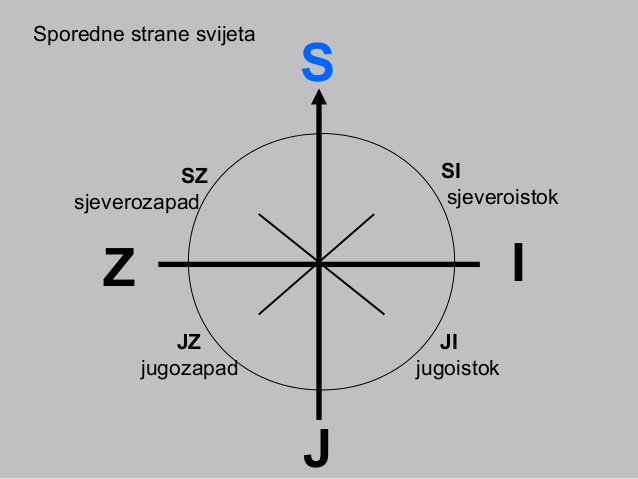 